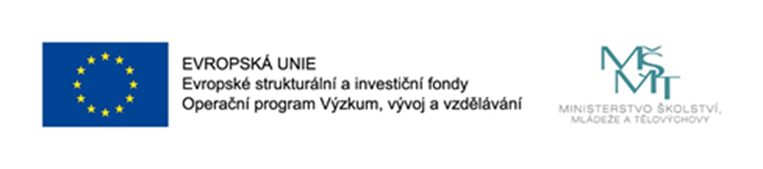 Reg. č. projektu:  CZ.02.2.69/0.0/0.0/16_015/0002362Ad KA05 Aktualizace výuky ve vazbě na potřeby trhu práceAutor: kolektiv autorů pod vedením prof. MUDr. Petra Zacha, CSc. z Ústavu Anatomie 3. LF UKZpracovali jsme další histologický materiál (štítná žláza, nadledvina, pancreas a hypofýza, použitá histologická barevní: Hematoxylin – eosin, Azan, PAS, oranž G).Nafotili jsme preparáty a upravili pro jejich uložení v digitalizované podobě.Mgr. Riegerová se věnovala této úpravě digitalizovaného materiálu (tj úpravě jednotlivých fotek). Uložili jsme další studijní materiály na studijní portály Wikiskripta a Výuka (3. LF UK)Vytvořený soubor obsahuje histologické preparáty v digitalizované podobě. Vždy se jedná o zpracovaný materiál ve 3 zvětšeních. Detailním zvětšení je zaměřeno na struktury, klíčové pro mikroskopickou identifikaci orgánu. 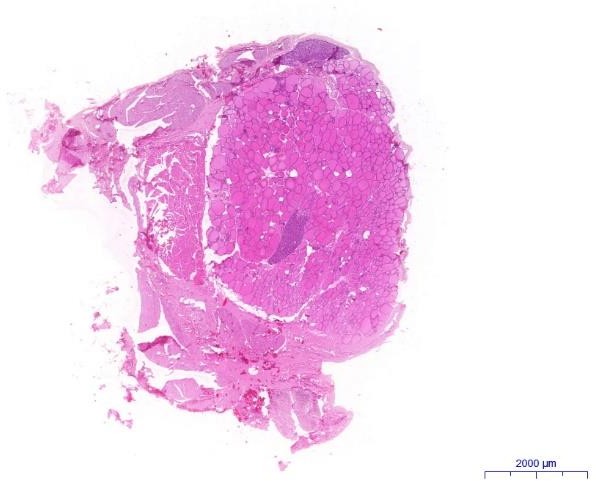 Štítná žláza, HE, 0,7xŠtítná žláza/ Thyroid gland HEPT – příštítné tělísko/ glandulae parathyreoideaeF – folikul/ follicleK – koloid/ colloidEK – kubický epitel/ simple cuboidal epithelium (hypofukční= nižší epitel)IEFV – interfolikulární vazivo/ interfollicular connective tissuePFB – parafolikulární buňky/ parafollicular cells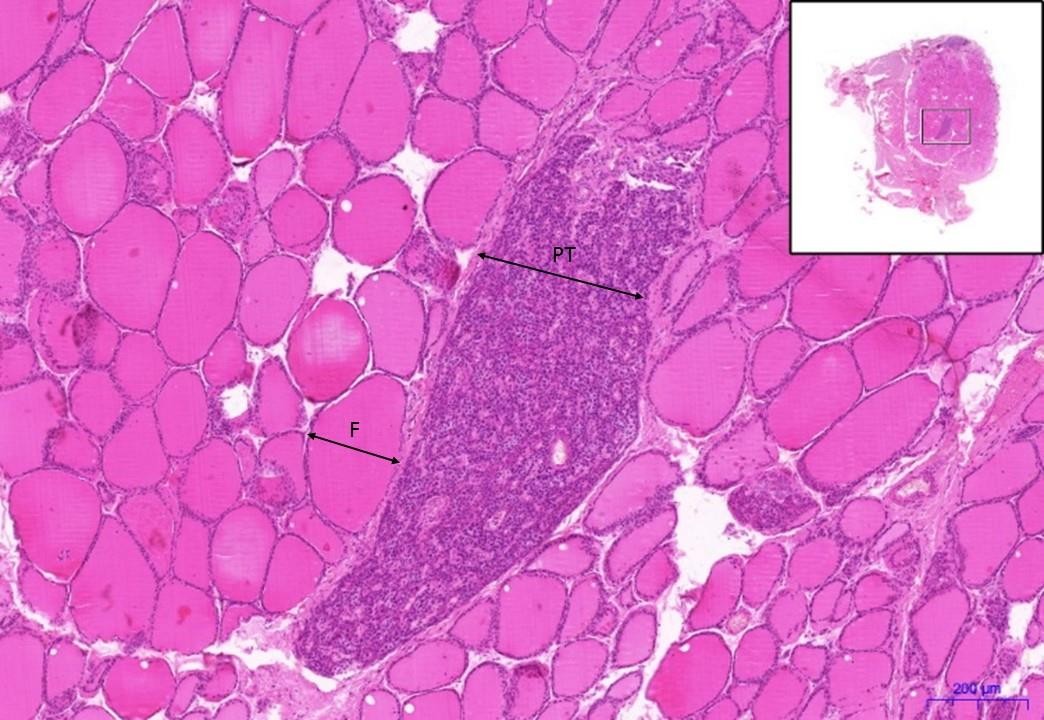 Štítná žláza, HE, 5x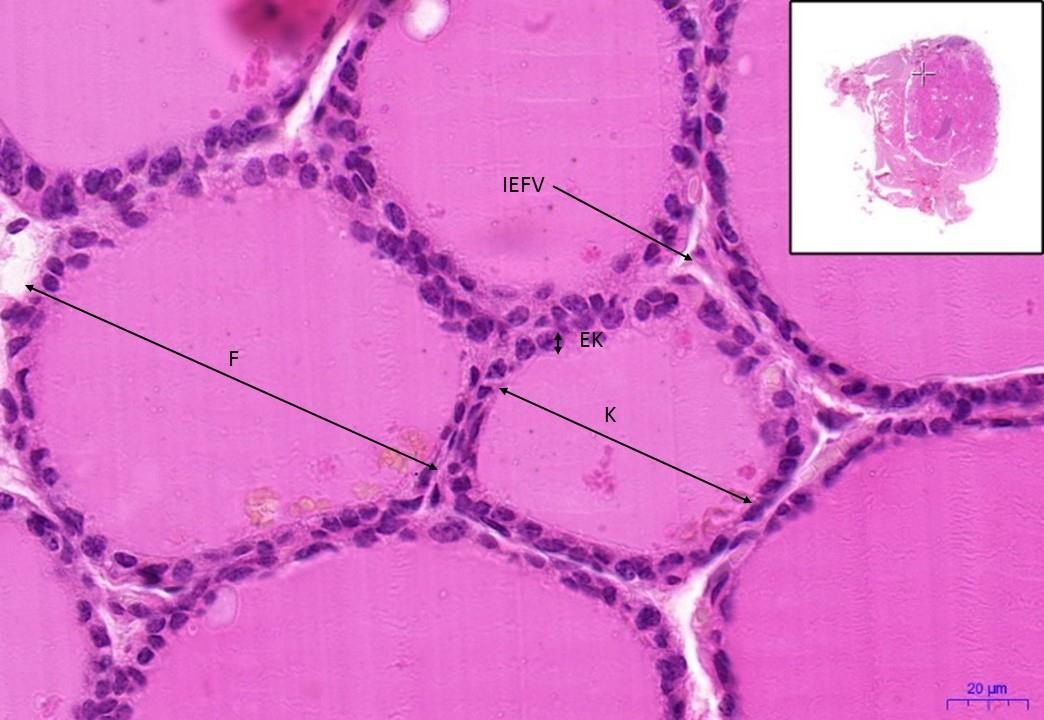 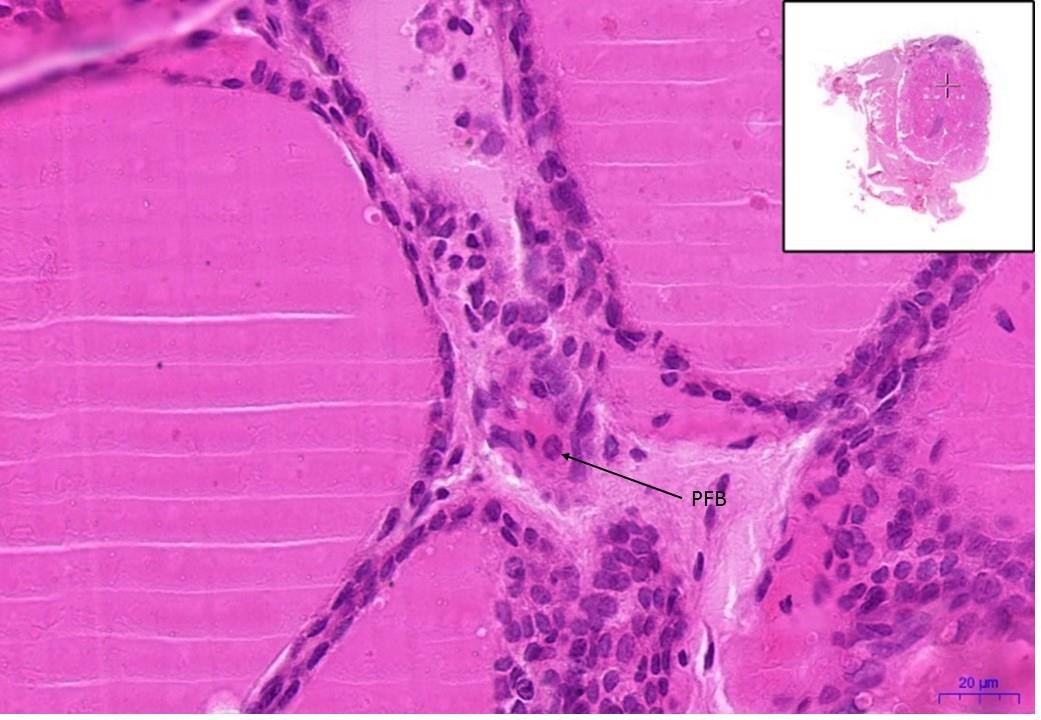 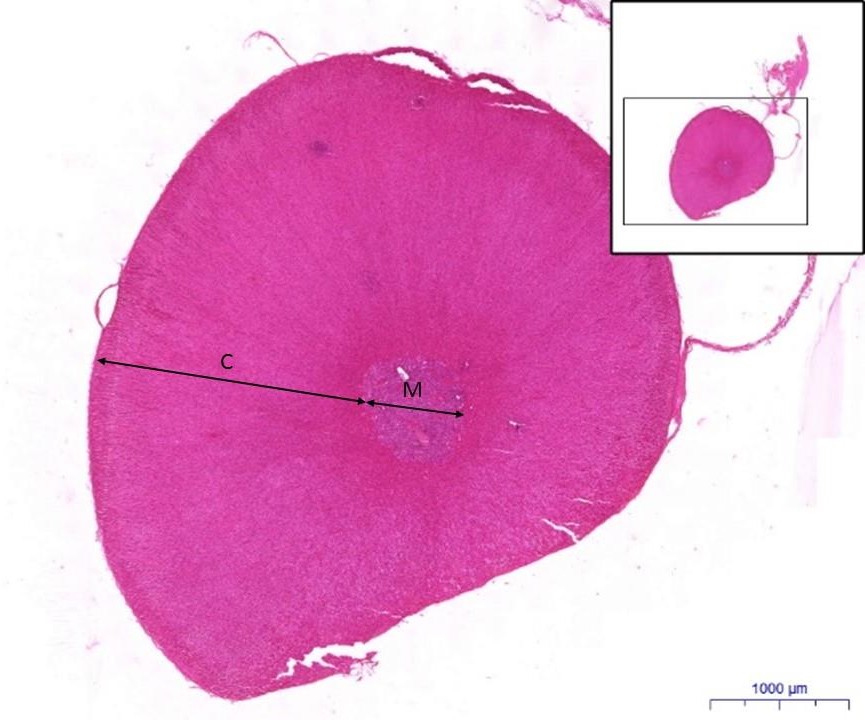 Nadledvina/Adrenal gland, HE, 1,4 xNadledvina/Adrenal gland, HEC – cortexZR – zona reticularisZF – zona fasciculataZG – zona glomerulosaM – medullaT – trámce/ cords 4)VP – vazivový obal / connective tissue capsule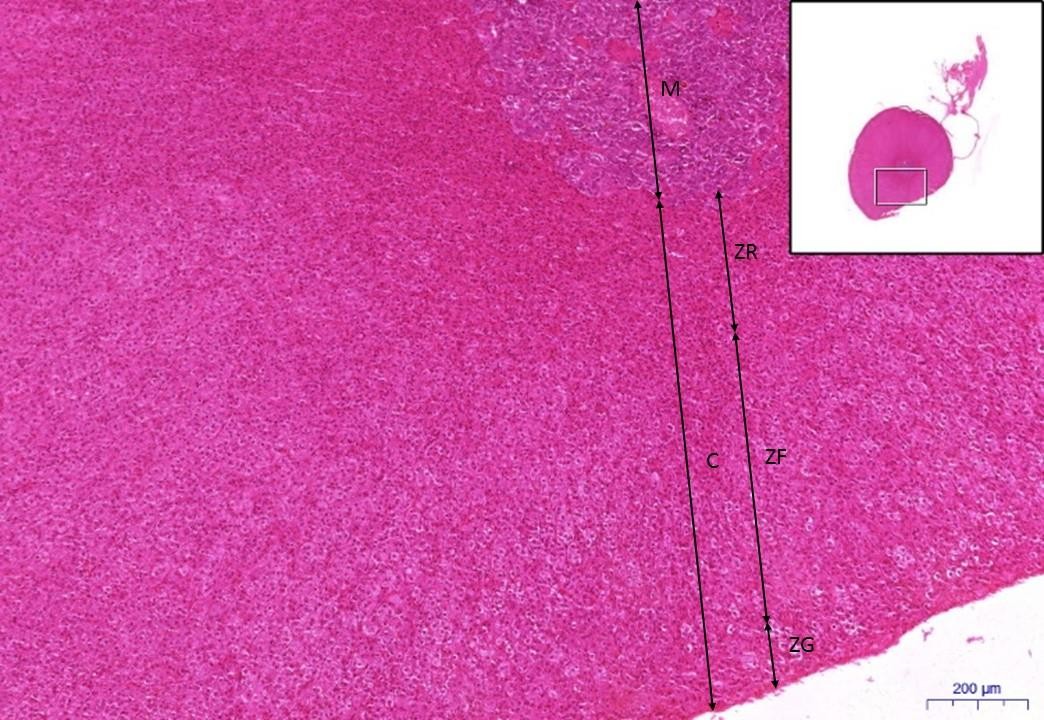 Nadledvina/Adrenal gland, HE, 5x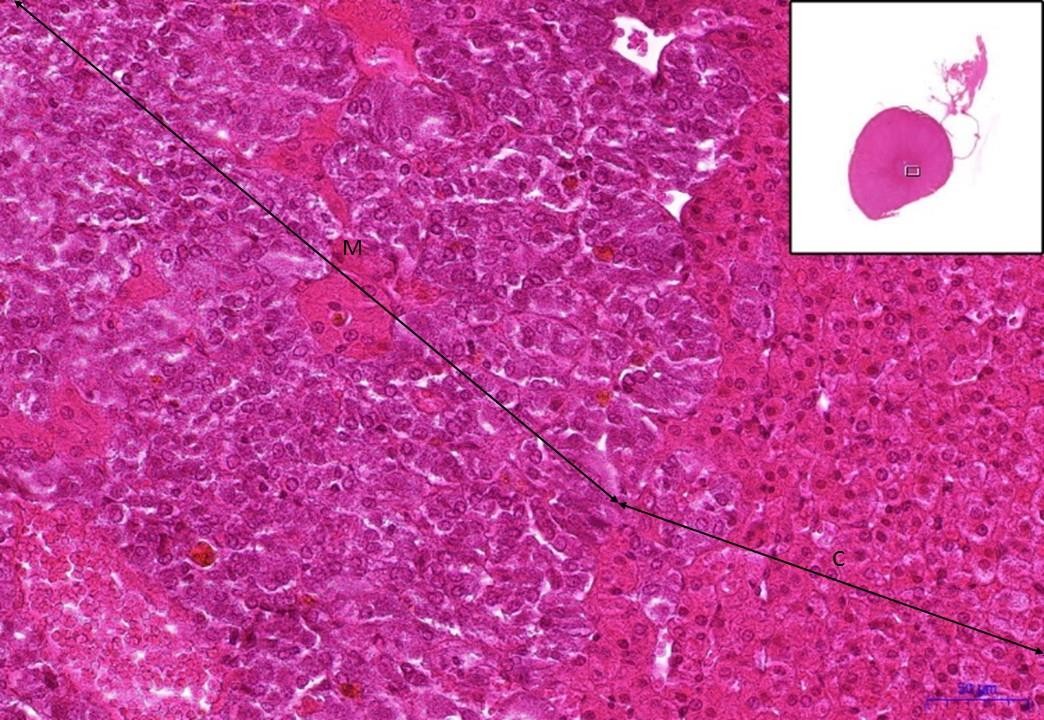 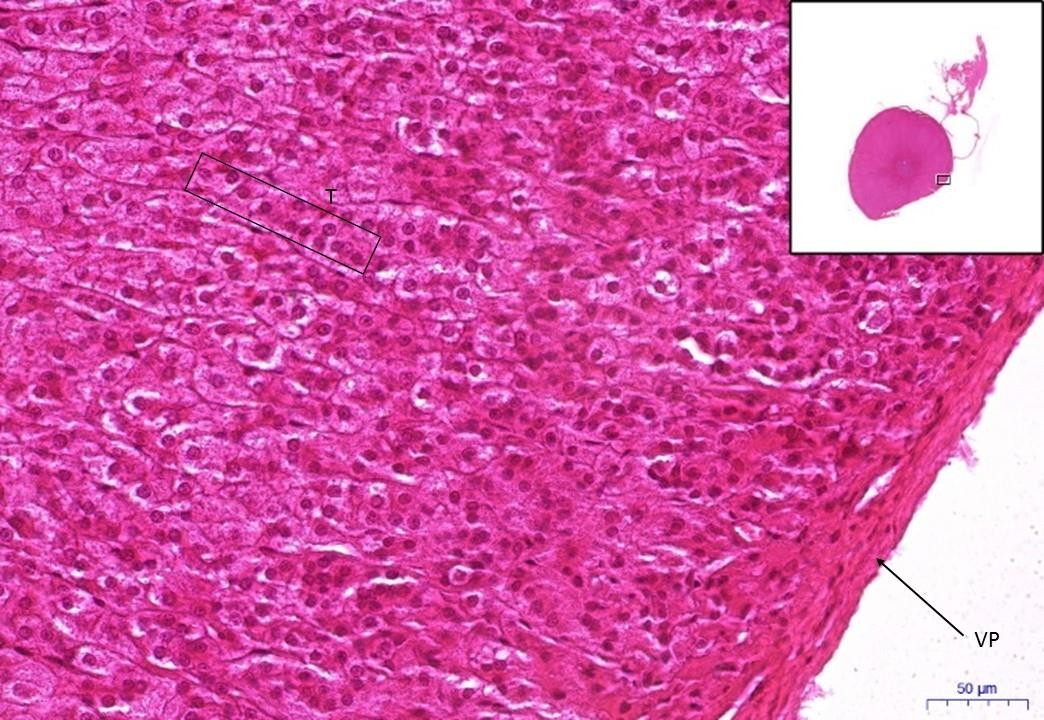 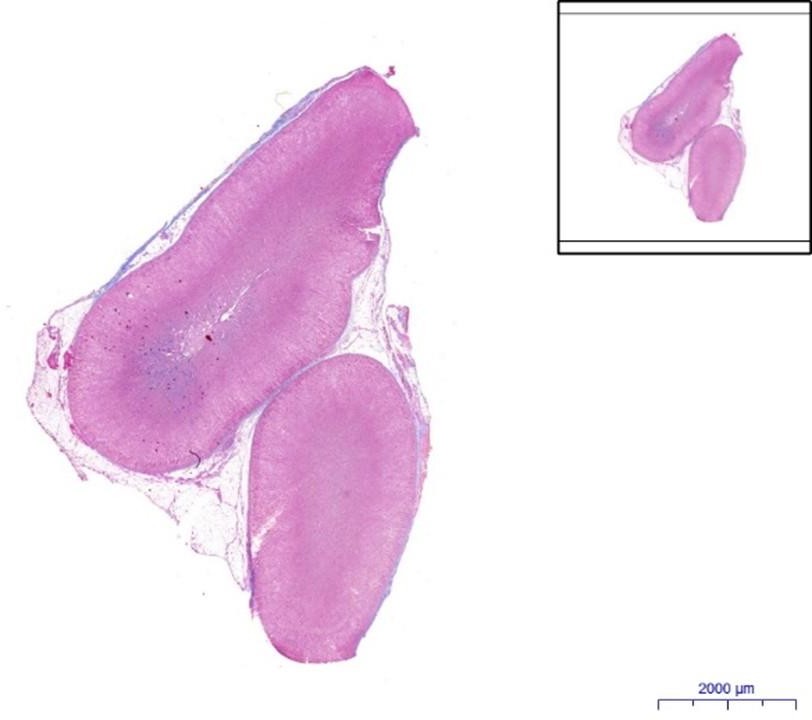 Nadledvina/Adrenal gland, AZAN, 0,7xNadledvina/Adrenal gland AZAN Nadledvina HEC – cortexZR – zona reticularisZF – zona fasciculataZG – zona glomerulosaM – medullaVP – vazivový obal / connective tissue capsuleFK – fenestrovaná kapilára/ fenestrated capillaryT – trámce/ cordsA – artefakt/artefact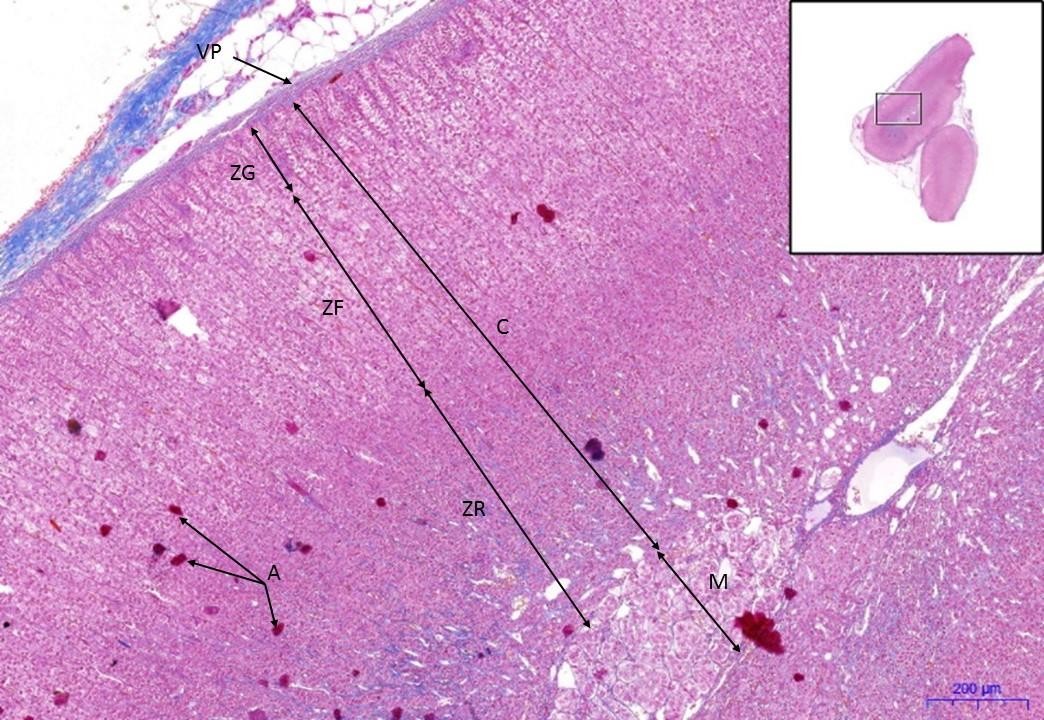 Nadledvina/Adrenal gland, AZAN, 5x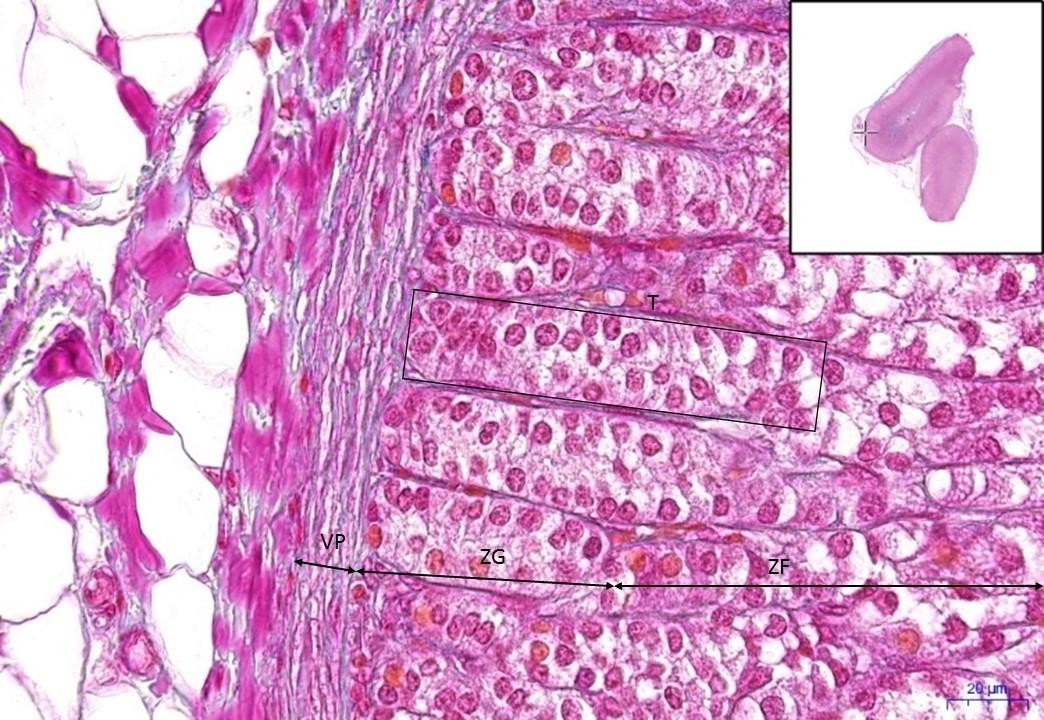 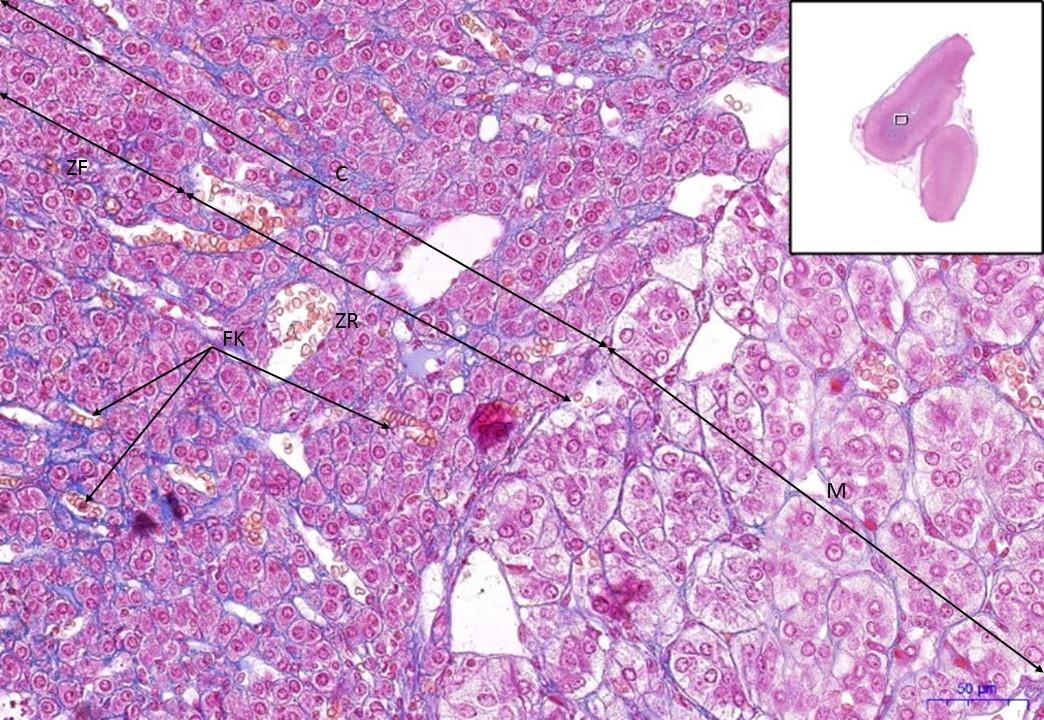 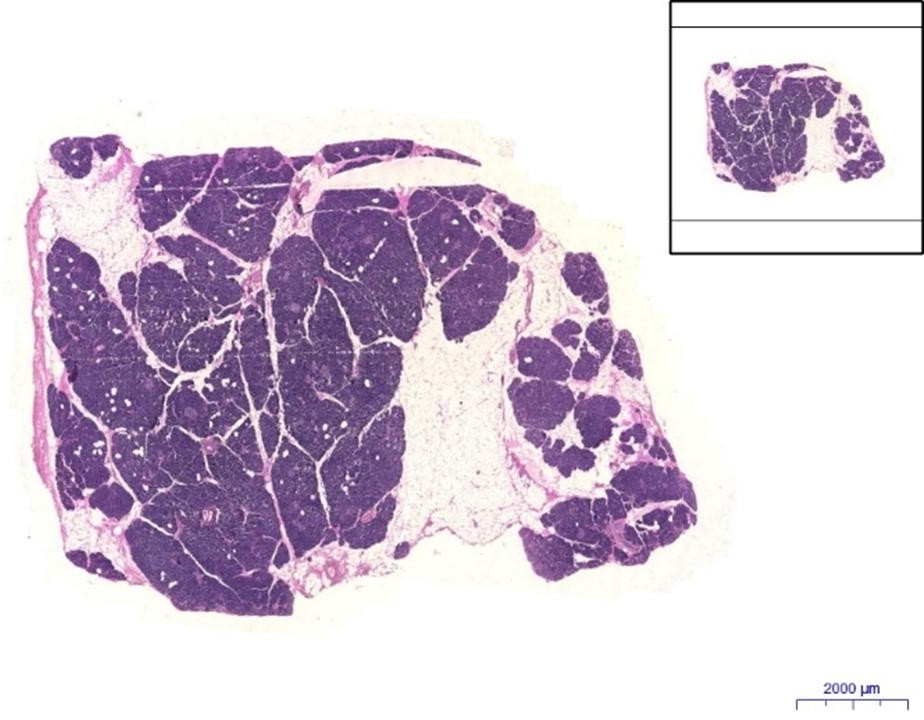 Pancreas, HE 0,5xPancreasPL – pankreatický lalůček/pankreas lobuleSA Serózní acinus / Serous acini:SŽ – serózní žlázy/ serous glandsCAB centroacinosní buňky / centroacinar cellsIntralobulárnívývody/Intralobular ductsVV – vsunutý vývod/ Intercalated ductIEV –interlobulární vývod/ interlobular excretory ductIS – interlobular septumLO -Langerhansův ostrůvek / Islets of LangerhansK – kapilára/capillaryVO - Vazivový obal/ fibrous capsuleTB – Tuková buňka/ adipose cell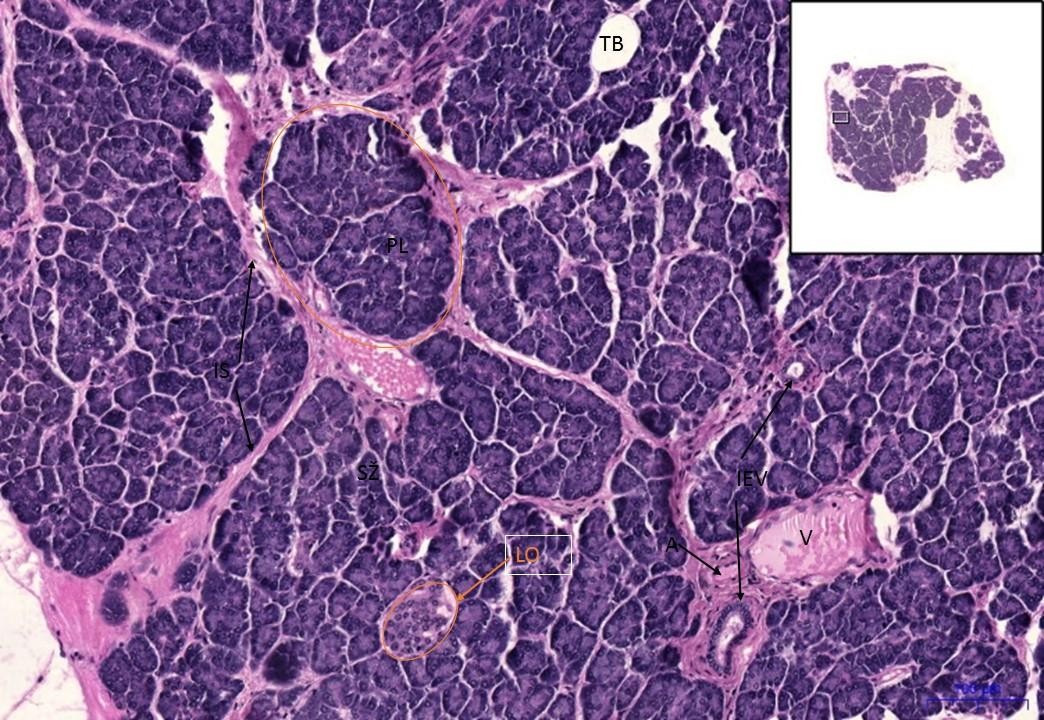 Pancreas, HE 10x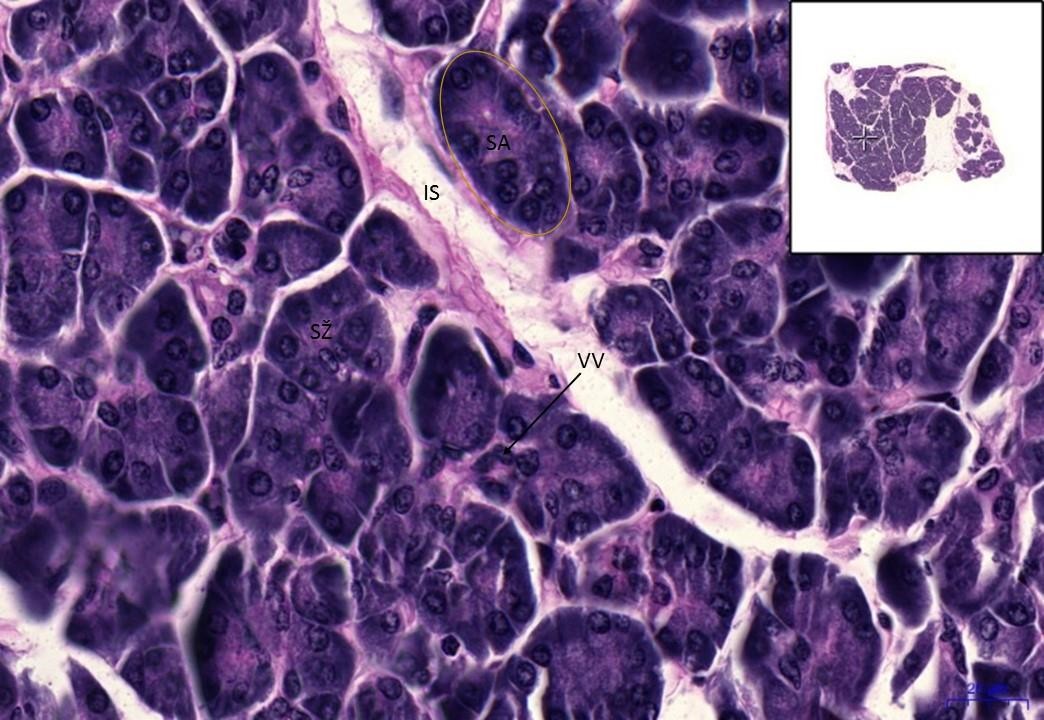 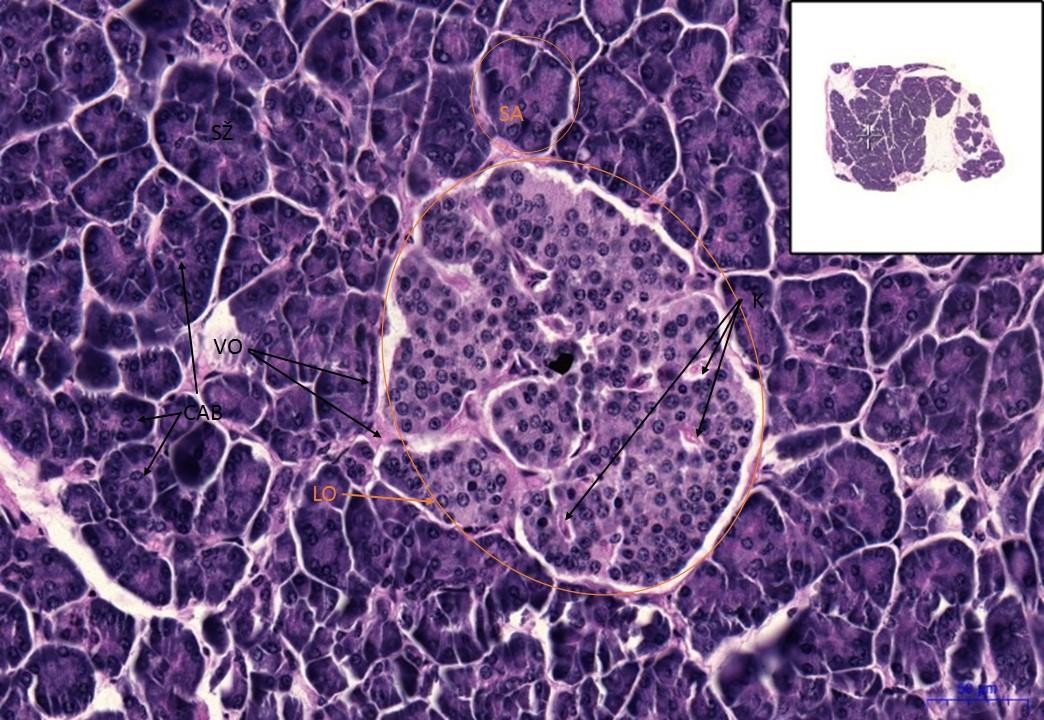 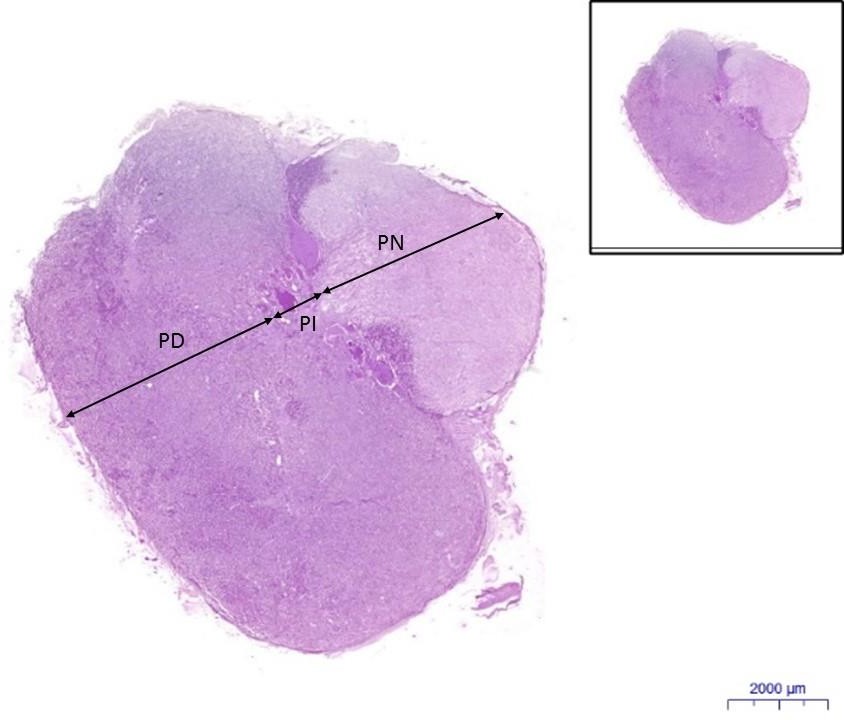 Hypofýza/ Hypophysis, PAS + HE, 0,5xHypofýza/ Hypophysis, PAS + HEPD – pars distalisPI – pars intermediaRC – Rathkeho cysty/ Rathke’s cystsPN – pars nervosaHT – Herringova tělíska/ herring bodiesTBB – trámce bazofilních buněk/ cords of basophilic cellsC – céva/ blood vesselB - Bazofil/ BasophilA- acidofilCH - chromofobVS – vazivová septa/ connective tissue septa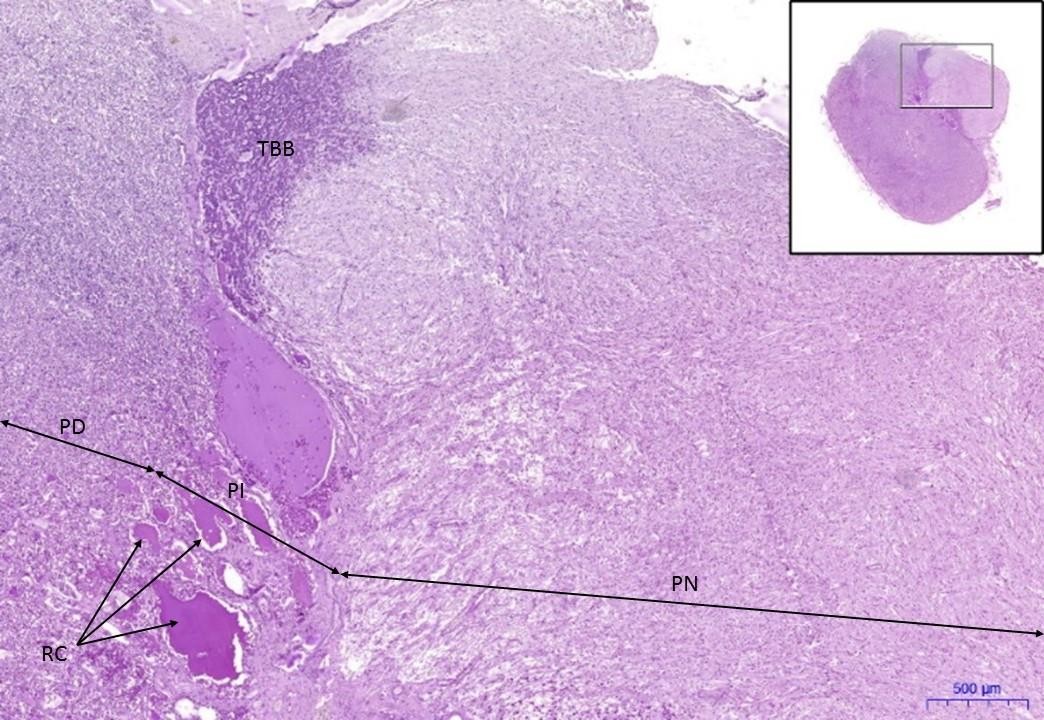 Hypofýza/ Hypophysis, PAS + HE, 2x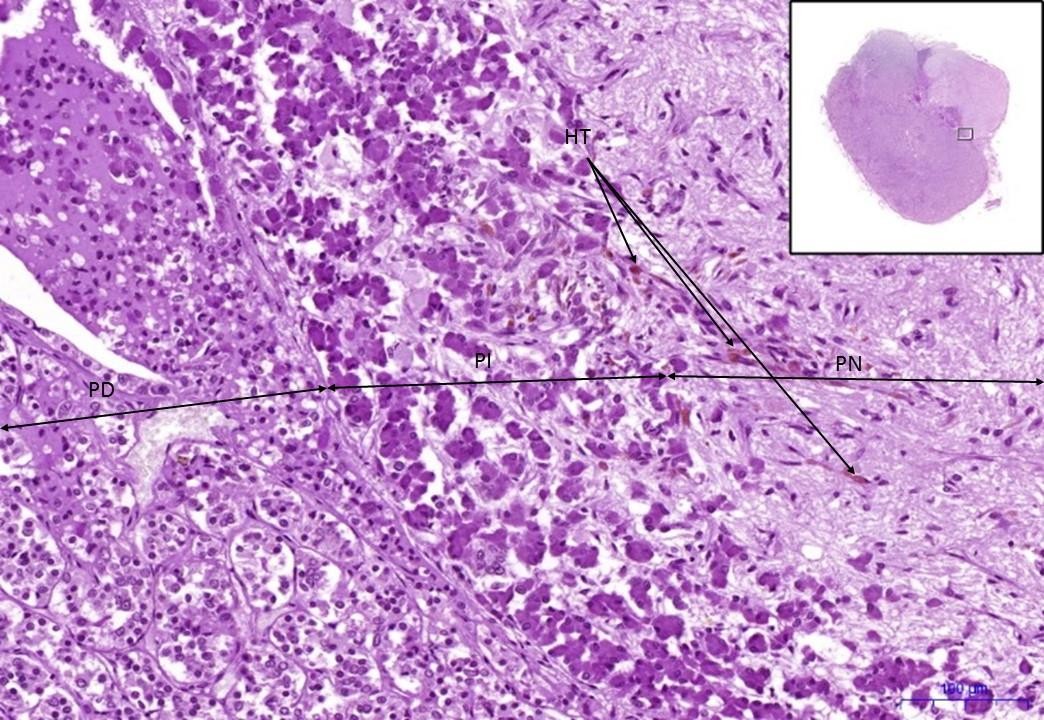 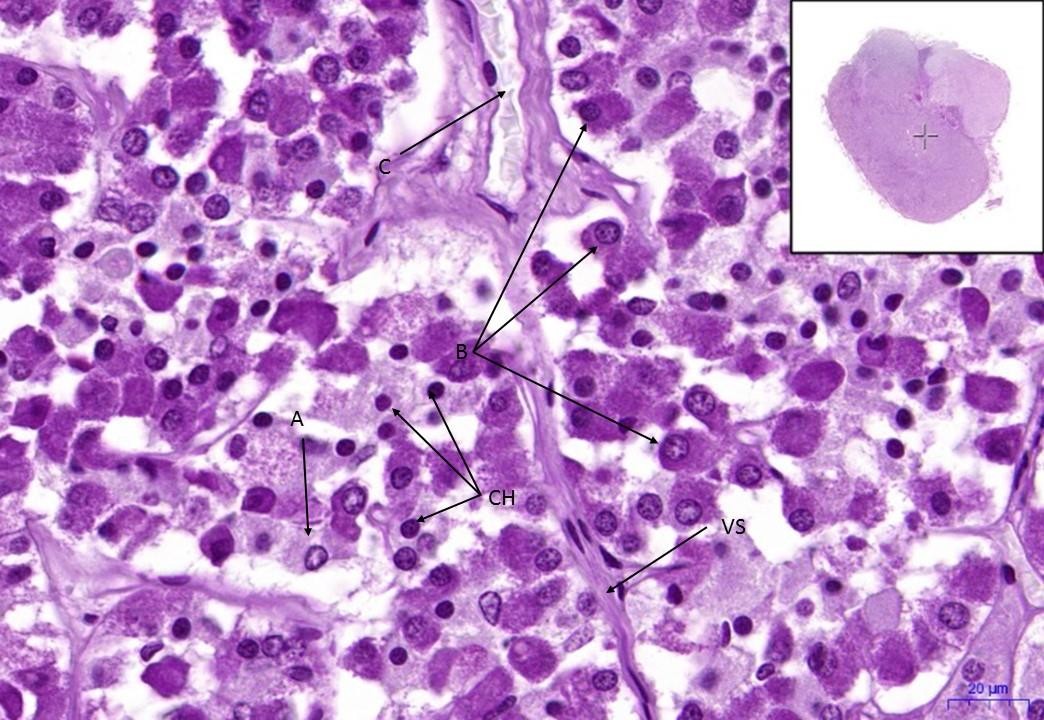 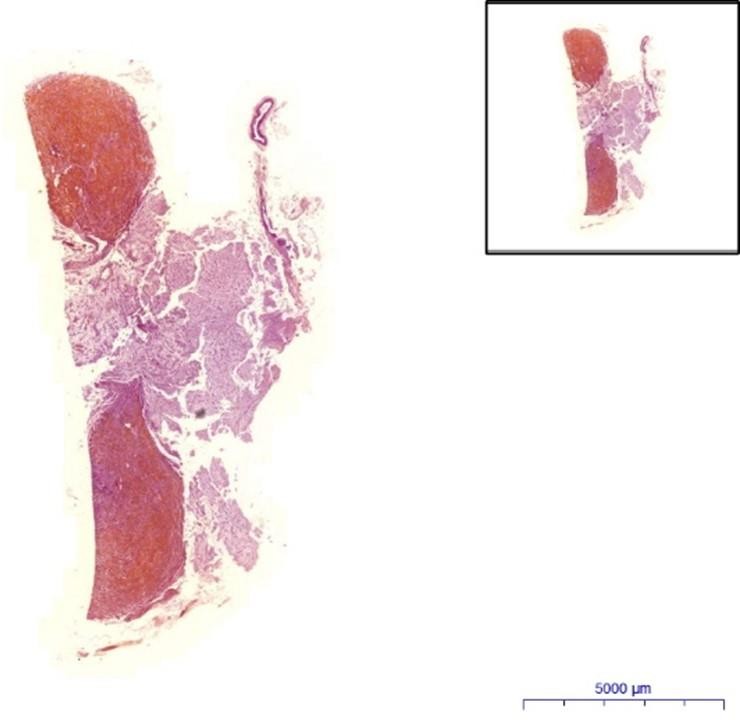 Hypofýza/ Hypophysis, PAS + oranž G, 0,4xHypofýza/ Hypophysis, oranž GPD – pars distalisPI – pars intermediaRC – Rathkeho cysty/ Rathke’s cystsPN – pars nervosaJP – jádro pituicytu/ nucleus of pituicyteTBB – trámce bazofilních buněk/ cords of basophilic cellsC – céva/ blood vesselB - bazofil/ basophilA – acidofilCH – chromofobK - kapiláraVS – vazivová septa/ connective tissue septa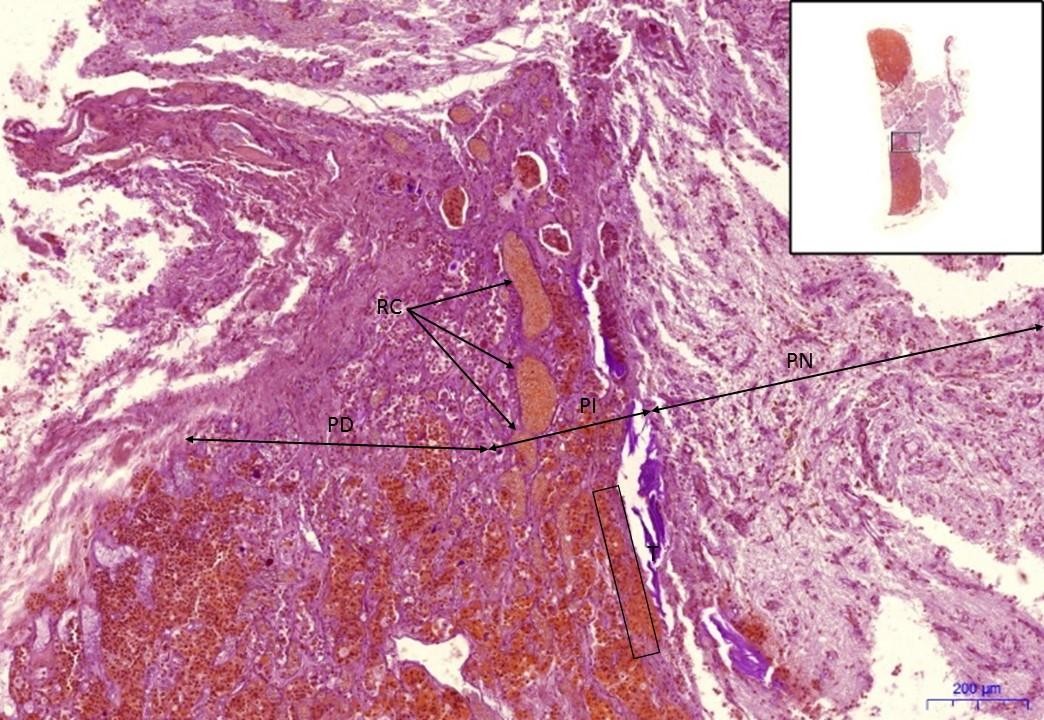 Hypofýza/ Hypophysis, PAS + oranž G, 5x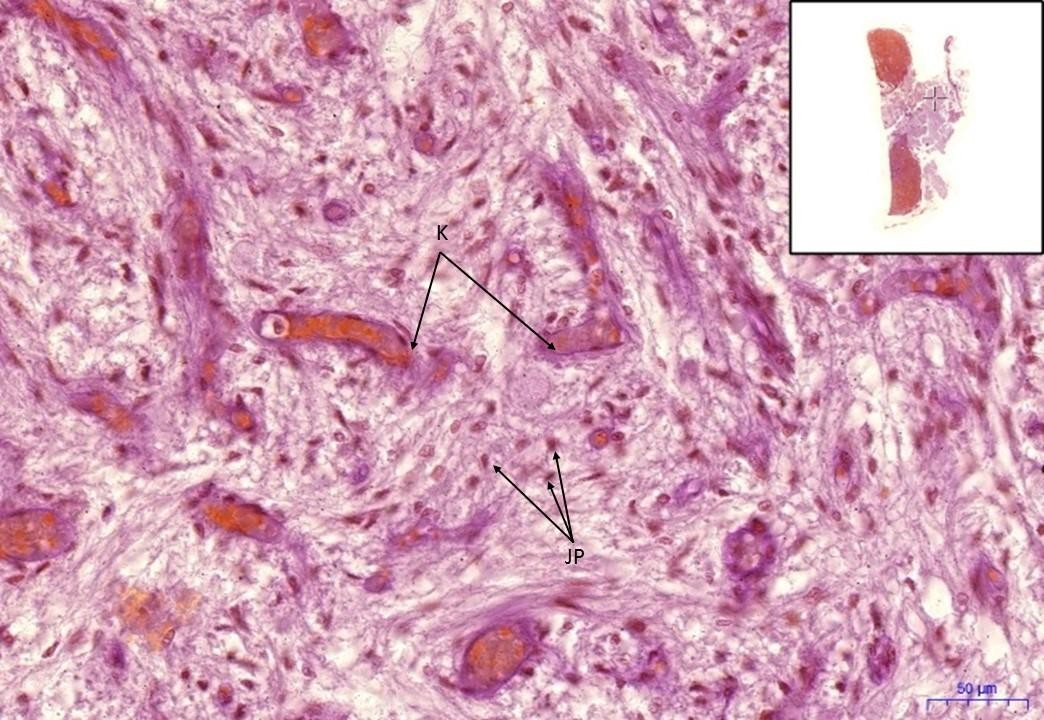 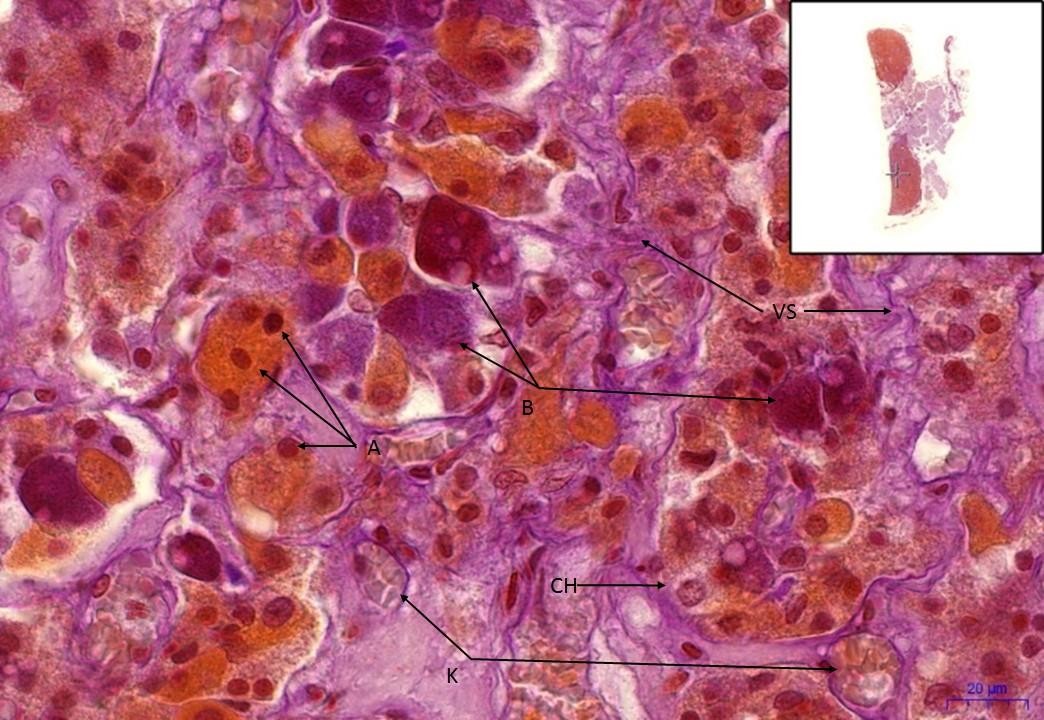 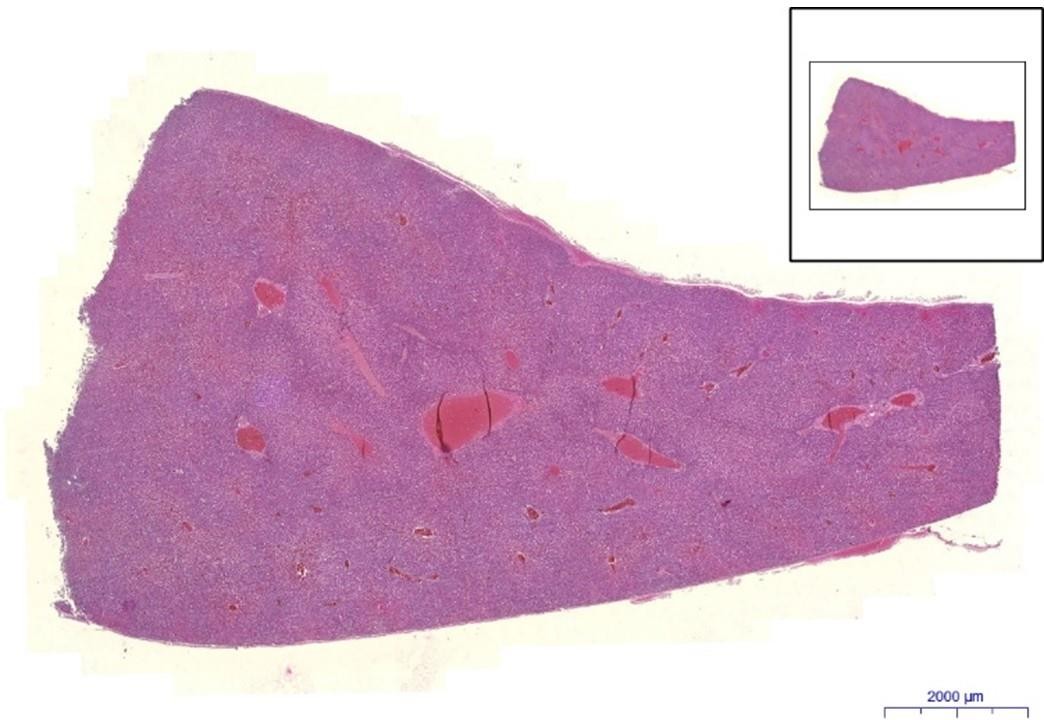 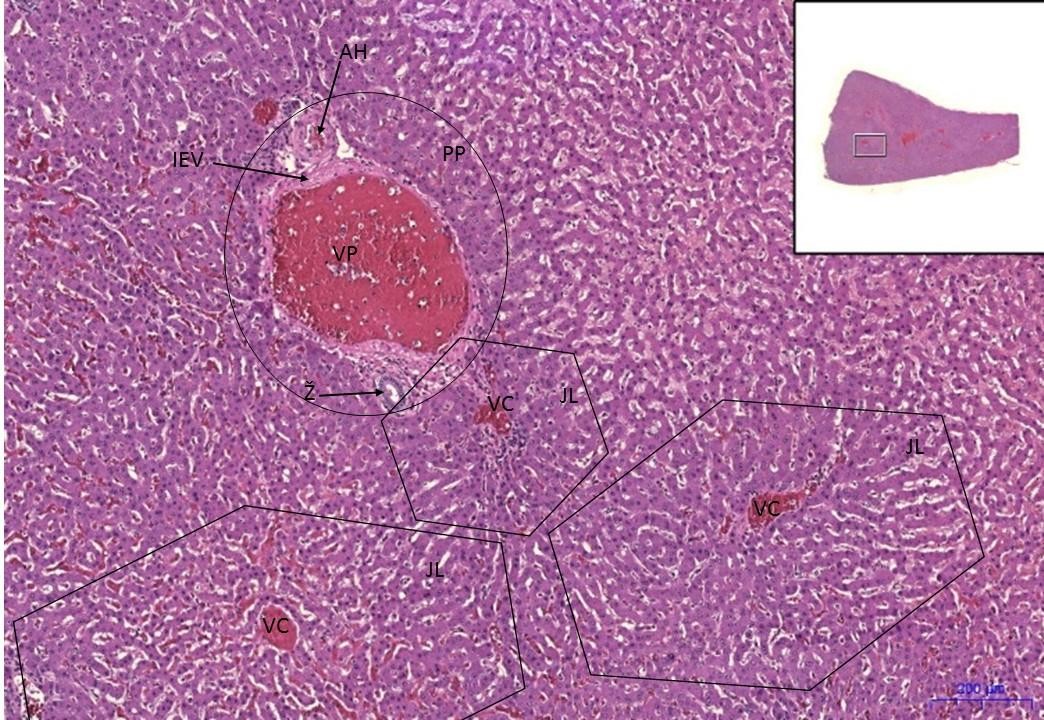 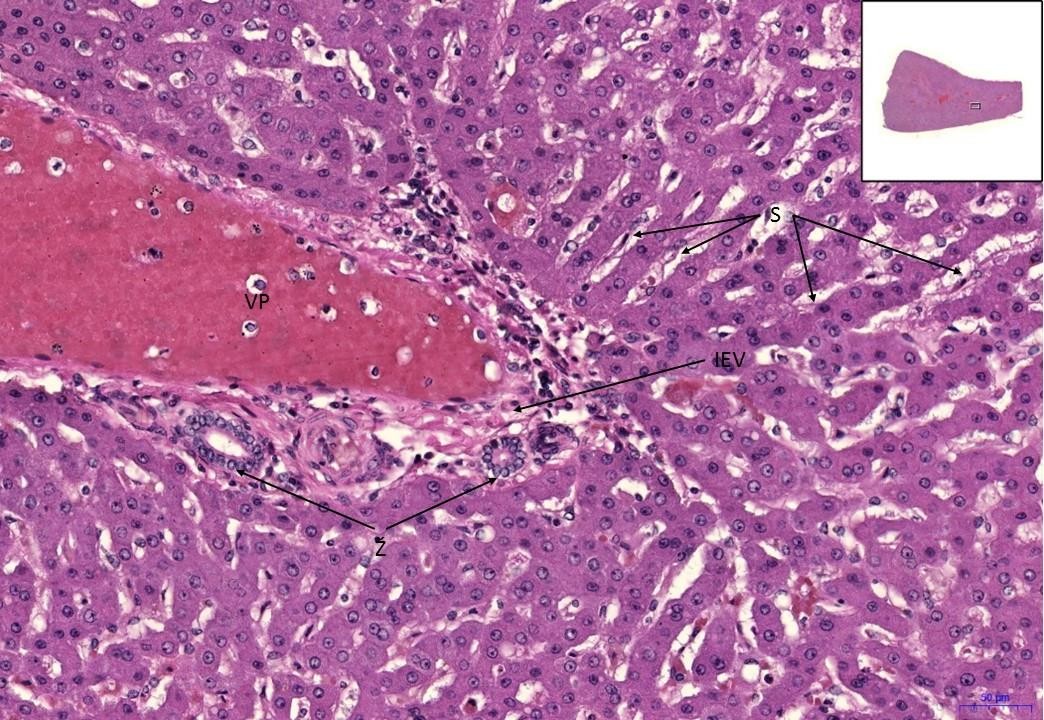 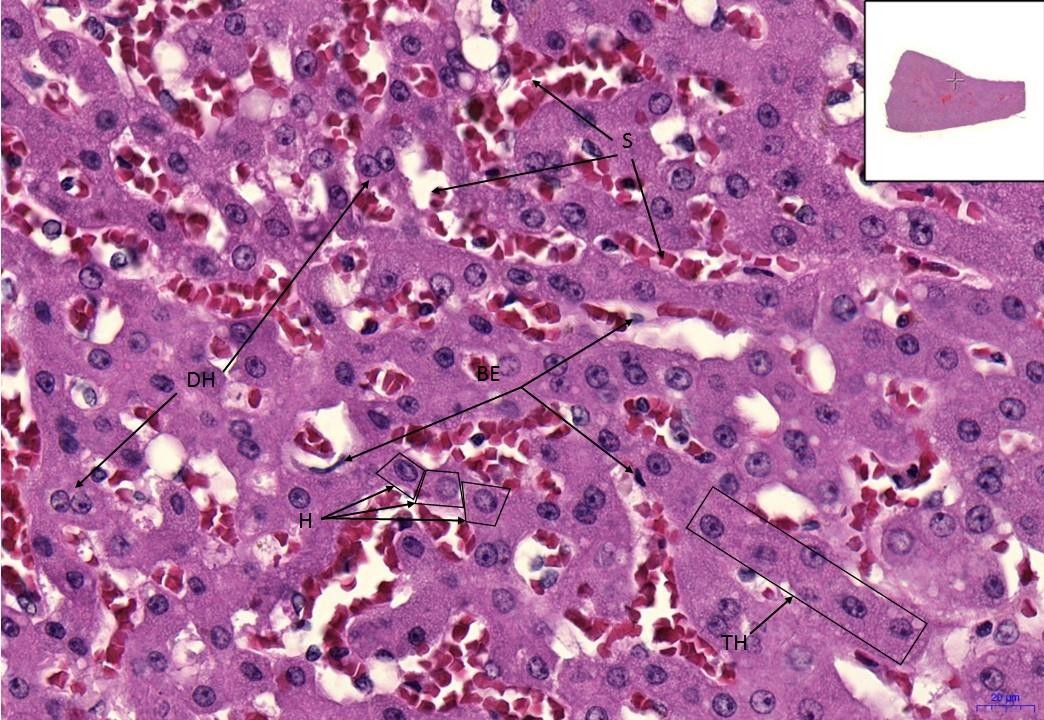 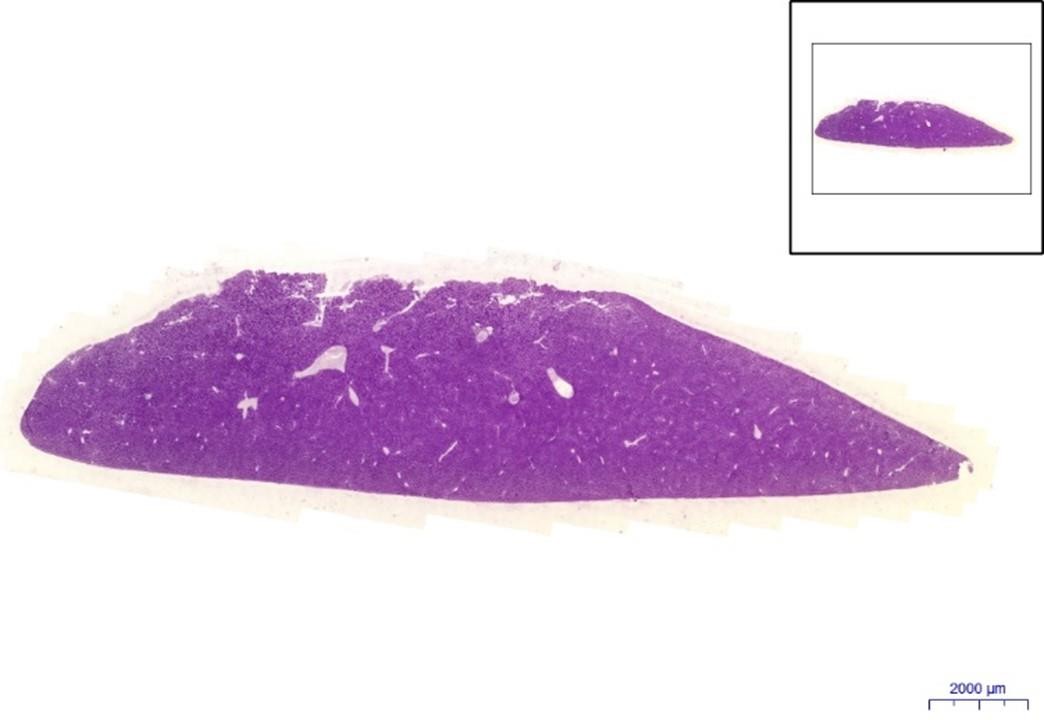 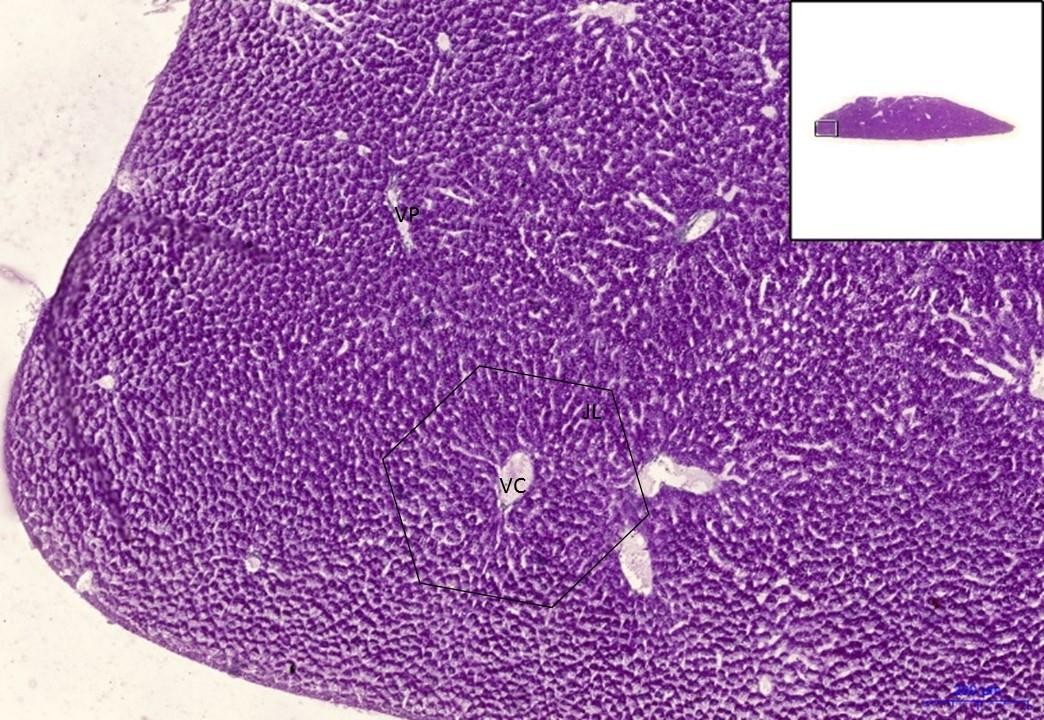 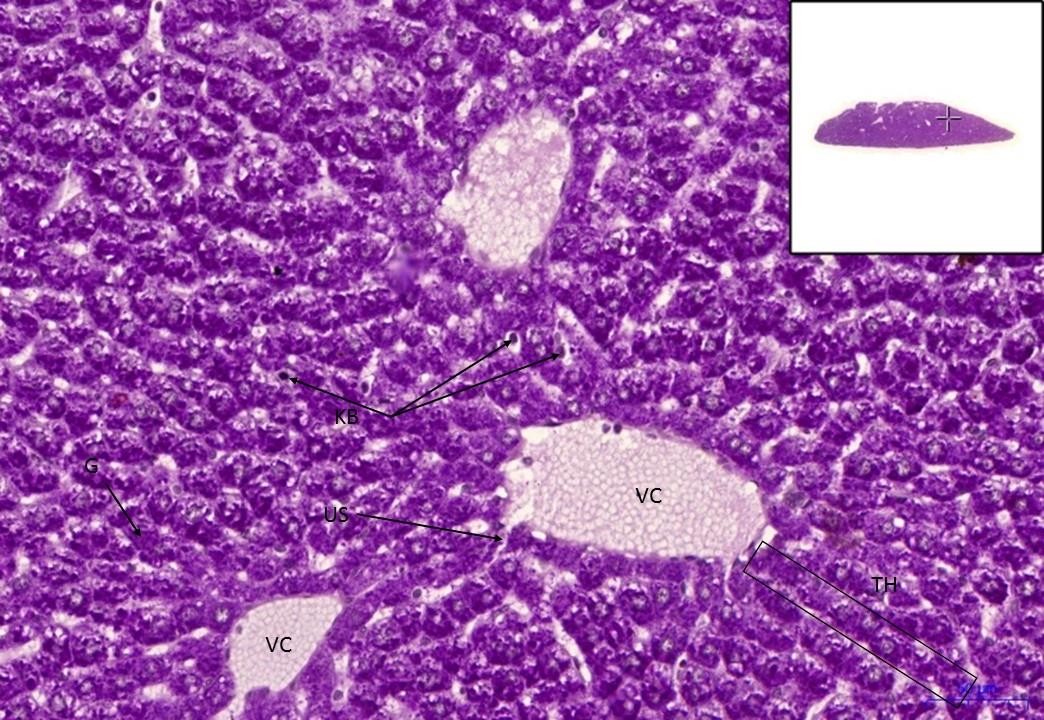 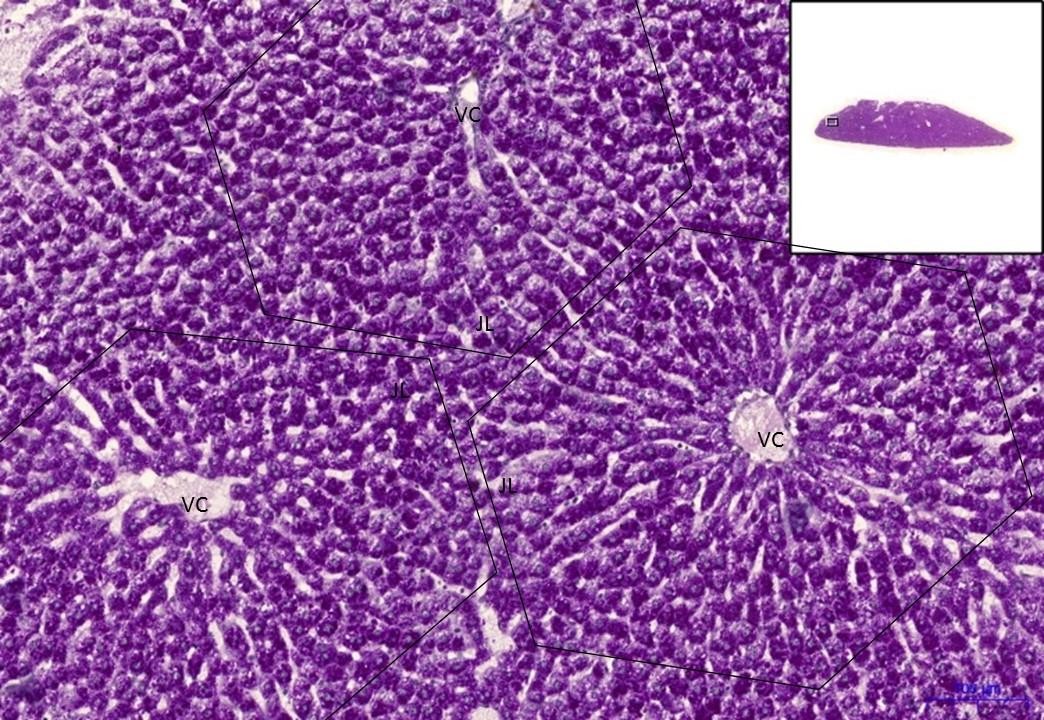 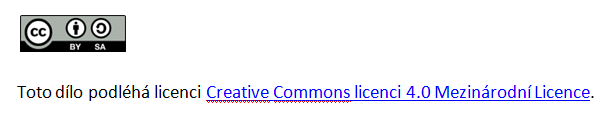 Štítná žláza, HE, 40xŠtítná žláza, HE, 40xNadledvina/Adrenal gland, HE, 20xNadledvina/Adrenal gland, HE ,20xNadledvina/Adrenal gland, AZAN, 20xNadledvina/Adrenal gland, AZAN, 40xPancreas, HE 20xPancreas, HE 40xHypofýza/ Hypophysis, PAS + HE, 12,6xHypofýza/ Hypophysis, PAS + HE, 40xHypofýza/ Hypophysis, PAS + oranž G, 20xHypofýza/ Hypophysis,PAS+ oranž G, 40xJátra/ Liver, HE 0,7xJátra/ LiverJL - Jaterní lalůček / hepatic lobuleVC - vena centralisS - krevní sinusoidy / hepatic sinusoidsTH - trámce hepatocytů / cords of hepatocytesBE – buňky endotelu/ endotel cellsIEV – interlobulární vazivo/H – hepatocyty/ hepatocytesDH – dvoujaderný hepatocyt/ double nukleus hepatocytePP - portobiliární prosor / portobilliar spaceAH – artérie hepaticab )VP – vena portalisc) Ž - interlobulární žlučovod / interlobular bile duct(jednovrstevný kubický epitel / simple cuboidal epithelium)Játra/ Liver, HE 5xJátra/ Liver, HE 20xJátra/ Liver, HE 40xJátra/ LiverJL -Jaterní lalůček / Hepatic lobuleVC - vena centralisS - krevní sinusoidy / hepatic sinusoidsTH - trámce hepatocytů / cords of hepatocytesAH – artérie hepaticaVP – vena portalisKB – Kupfferovy buňky/ Kupffer cellsUS – ústí sinusoidy/ sinusoid mouthG – glykogen/ glycogenJátra/ Liver, PAS 0,5xJátra/ Liver, PAS 5xJátra/ Liver, PAS 10xJátra/ Liver, PAS 20x